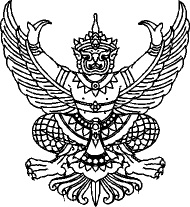 ที่ ศธ ๐๕๕๙/ว							มหาวิทยาลัยราชภัฏยะลา								อำเภอเมืองยะลา จังหวัดยะลา ๙๕๐๐๐กันยายน  ๒๕๖๐เรื่อง   	ขอความอนุเคราะห์เผยแพร่ตำราเรียน	.........................................................................................................สิ่งที่ส่งมาด้วย	ตำรา เรื่อง ............................................. จำนวน  ๑ เล่มด้วยอาจารย์ ดร................................. ตำแหน่ง ............................................................... สาขาวิชา...................... คณะ................................ มหาวิทยาลัยราชภัฏยะลา มีความประสงค์จะเผยแพร่ตำรารายวิชา........................................................ ในหน่วยงานของท่าน สำหรับศึกษาค้นคว้า ของคณาจารย์ นิสิต นักศึกษา และผู้สนใจในการนี้ เพื่อให้ตำรารายวิชาการจัดการทรัพยากรมนุษย์ เกิดประโยชน์สูงสุด มหาวิทยาลัยราชภัฏยะลา จึงขอความอนุเคราะห์ท่านพิจารณาเผยแพร่ตำราดังกล่าว รายละเอียดปรากฏตามที่ส่งมาด้วยจึงเรียนมาเพื่อโปรดพิจารณาและขอขอบคุณมา ณ โอกาสนี้                    ขอแสดงความนับถือ 				        (ผู้ช่วยศาสตราจารย์ ดร.สมบัติ  โยธาทิพย์)                                                      อธิการบดีมหาวิทยาลัยราชภัฏยะลาศูนย์ส่งเสริมการทำผลงานวิชาการ โทรศัพท์  ๐ ๗๓๒๙ ๙๖๓๘ ต่อ ๑๖๗๐๐ ที่ ศธ ๐๕๕๙/ว							มหาวิทยาลัยราชภัฏยะลา								อำเภอเมืองยะลา จังหวัดยะลา ๙๕๐๐๐กันยายน  ๒๕๖๐เรื่อง   	ขอความอนุเคราะห์เผยแพร่ตำราเรียน	.........................................................................................................สิ่งที่ส่งมาด้วย	ตำรา เรื่อง ............................................. จำนวน  ๑ เล่มด้วยอาจารย์ ดร................................. ตำแหน่ง ............................................................... สาขาวิชา...................... คณะ................................ มหาวิทยาลัยราชภัฏยะลา มีความประสงค์จะเผยแพร่ตำรารายวิชา........................................................ ในหน่วยงานของท่าน สำหรับศึกษาค้นคว้า ของคณาจารย์ นิสิต นักศึกษา และผู้สนใจในการนี้ เพื่อให้ตำรารายวิชาการจัดการทรัพยากรมนุษย์ เกิดประโยชน์สูงสุด มหาวิทยาลัยราชภัฏยะลา จึงขอความอนุเคราะห์ท่านพิจารณาเผยแพร่ตำราดังกล่าว รายละเอียดปรากฏตามที่ส่งมาด้วยจึงเรียนมาเพื่อโปรดพิจารณาและขอขอบคุณมา ณ โอกาสนี้                    ขอแสดงความนับถือ 				        (ผู้ช่วยศาสตราจารย์ ดร.สมบัติ  โยธาทิพย์)                                                      อธิการบดีมหาวิทยาลัยราชภัฏยะลาศูนย์ส่งเสริมการทำผลงานวิชาการ โทรศัพท์  ๐ ๗๓๒๙ ๙๖๓๘ ต่อ ๑๖๗๐๐ 